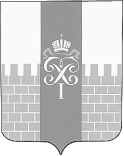 МЕСТНАЯ АДМИНИСТРАЦИЯМУНИЦИПАЛЬНОГО ОБРАЗОВАНИЯ ГОРОД ПЕТЕРГОФ________________________________________________________________________________ПОСТАНОВЛЕНИЕ«23» августа 2018 г.                                                                                   № 79Об утверждении Порядказавершения текущего финансового года в муниципальномобразовании город ПетергофВ соответствии со статьей 242 Бюджетного кодекса Российской Федерации, статьей 32 Положения о бюджетном процессе в муниципальном образовании город Петергоф местная администрация муниципального образования город Петергоф  П О С Т А Н О В Л Я Е Т:1. Утвердить Порядок завершения текущего финансового года в муниципальном образовании город Петергоф согласно приложению №1 к настоящему Постановлению.      	2. Контроль за исполнением настоящего Постановления оставляю за собой.Глава местной администрациимуниципального образования город Петергоф                                                                            А.В.ШифманПриложение № 1                                                                                     к Постановлению местной администрации                                                                                 муниципального образования город Петергофот «____»_________ 201_ г. № ___ПОРЯДОК завершения текущего финансового годав муниципальном образовании город Петергоф1. Настоящий порядок разработан в соответствии с Бюджетным кодексом Российской Федерации, Положением о бюджетном процессе в муниципальном образовании город Петергоф и устанавливает процедуру завершения операций по исполнению бюджета муниципального образования город Петергоф в текущем финансовом году.2. Исполнение бюджета муниципального образования город Петергоф (далее по тексту – местного бюджета) завершается в части:кассовых операций по расходам местного бюджета и источникам финансирования дефицита – не позднее дня, предшествующего последнему рабочему дню текущего финансового года;зачисления в местный бюджет поступлений завершенного финансового года, распределённых в установленном порядке Управления федерального казначейства по г. Санкт-Петербургу между бюджетами бюджетной системы Российской Федерации, и их отражения в отчётности об исполнении местного бюджета – в первые пять рабочих дней очередного финансового года.3. Внесение изменений с сводную бюджетную роспись муниципального образования город Петергоф, бюджетные росписи главных распорядителей бюджетных средств и лимиты бюджетных обязательств осуществляется не позднее 25 декабря текущего финансового года.В случае, если указанная дата приходится на выходной день, внесение изменений осуществляется в предшествующий этому дню рабочий день.4. В целях завершения операций по расходам бюджета муниципального образования город Петергоф и источникам финансирования дефицита бюджета в финансово-экономический отдел местной администрации муниципального образования город Петергоф предоставляются:- специалистами главных распорядителей средств местного бюджета документы, служащие основанием для принятия денежных обязательств и осуществления выплат из бюджета – не позднее чем за пять рабочих дней до окончания текущего финансового года;- получателями средств местного бюджета документы, служащие для отзыва лимитов  бюджетных  обязательств  и  неиспользованных  объемов  финансирования  с  лицевых  счетов получателей бюджетных  средств, открытых  в  Управлении федерального казначейства по г. Санкт-Петербургу с одновременным представлением письменной информации о суммах остатков в разрезе бюджетной классификации РФ  с  объяснением причин наличия  остатков - не позднее двух последних рабочих дней текущего финансового года.5. Ответственным лицам местной администрации необходимо принимать меры по урегулированию дебиторской и кредиторской задолженности по состоянию на 1 января очередного финансового года.6. В случае, если образовался неиспользованный остаток межбюджетных трансфертов, полученных в форме субвенций, указанные средства подлежат перечислению в доход бюджета Санкт-Петербурга, из которого они были предоставлены, в порядке, определённом Правительством Санкт-Петербурга.